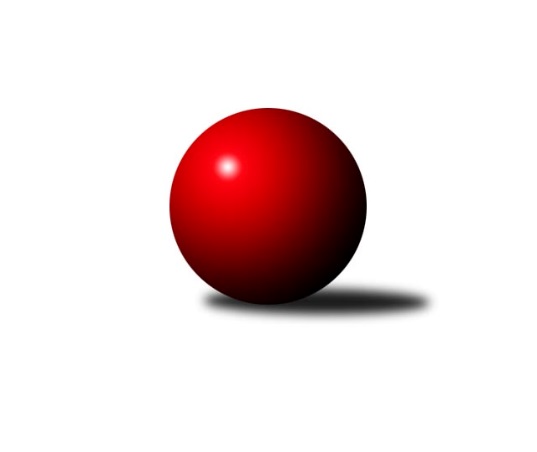 Č.3Ročník 2014/2015	27.9.2014Nejlepšího výkonu v tomto kole: 3500 dosáhlo družstvo: KK SDS Sadská2.KLM A 2014/2015Výsledky 3. kolaSouhrnný přehled výsledků:SKK Rokycany B	- TJ Sokol Benešov 	6:2	3246:3174	14.0:10.0	27.9.KK Hvězda Trnovany	- SKK Jičín	3:5	3387:3458	11.0:13.0	27.9.SKK Hořice	- SKK Bohušovice	5:3	3382:3365	11.5:12.5	27.9.TJ Loko České Velenice	- KK Konstruktiva Praha 	6:2	3425:3330	16.0:8.0	27.9.TJ Sokol Duchcov	- KK Lokomotiva Tábor	5:3	3378:3329	14.0:10.0	27.9.Náchod - TJ Červený Kostelec  	- KK SDS Sadská	3:5	3372:3500	12.0:12.0	27.9.Tabulka družstev:	1.	SKK Jičín	3	3	0	0	17.0 : 7.0 	43.0 : 29.0 	 3456	6	2.	SKK Hořice	3	3	0	0	17.0 : 7.0 	37.5 : 34.5 	 3326	6	3.	TJ Sokol Duchcov	3	3	0	0	15.0 : 9.0 	41.0 : 31.0 	 3312	6	4.	SKK Rokycany B	3	2	0	1	16.0 : 8.0 	40.0 : 32.0 	 3317	4	5.	KK SDS Sadská	3	2	0	1	14.0 : 10.0 	38.5 : 33.5 	 3404	4	6.	TJ Loko České Velenice	2	1	0	1	8.0 : 8.0 	24.0 : 24.0 	 3380	2	7.	SKK Bohušovice	3	1	0	2	11.0 : 13.0 	36.0 : 36.0 	 3250	2	8.	KK Konstruktiva Praha	3	1	0	2	9.0 : 15.0 	35.5 : 36.5 	 3320	2	9.	KK Lokomotiva Tábor	3	1	0	2	9.0 : 15.0 	32.5 : 39.5 	 3379	2	10.	TJ Sokol Benešov	2	0	0	2	3.0 : 13.0 	17.0 : 31.0 	 3167	0	11.	Náchod - TJ Červený Kostelec	3	0	0	3	9.0 : 15.0 	32.0 : 40.0 	 3236	0	12.	KK Hvězda Trnovany	3	0	0	3	8.0 : 16.0 	31.0 : 41.0 	 3413	0Podrobné výsledky kola:	 SKK Rokycany B	3246	6:2	3174	TJ Sokol Benešov 	Michal Wohlmuth	140 	 125 	 123 	149	537 	 2:2 	 535 	 136	128 	 136	135	Ivan Januš	Václav Fűrst	124 	 146 	 139 	139	548 	 3:1 	 497 	 129	140 	 114	114	Dušan Dvořák	Petr Fara	131 	 140 	 133 	148	552 	 3:1 	 524 	 116	152 	 128	128	Petr Červ	Martin Prokůpek	166 	 115 	 128 	137	546 	 1:3 	 563 	 140	136 	 140	147	Lukáš Kočí	Zdeněk Enžl	126 	 120 	 117 	141	504 	 2:2 	 529 	 121	139 	 134	135	Marek Červ	Martin Fűrst	144 	 142 	 133 	140	559 	 3:1 	 526 	 122	135 	 135	134	Karel Hašekrozhodčí: Nejlepší výkon utkání: 563 - Lukáš Kočí	 KK Hvězda Trnovany	3387	3:5	3458	SKK Jičín	Milan Stránský	144 	 132 	 157 	141	574 	 1:3 	 642 	 173	166 	 147	156	Jan Bína	Michal Koubek	163 	 119 	 151 	162	595 	 3:1 	 558 	 141	133 	 145	139	Josef Vejvara	Radek Kandl	119 	 120 	 120 	144	503 	 0:4 	 579 	 139	138 	 153	149	Jiří Drábek	Zdeněk Kandl	144 	 138 	 115 	123	520 	 1:3 	 560 	 150	124 	 143	143	Pavel Kaan	Jiří Zemánek	168 	 151 	 142 	144	605 	 2:2 	 586 	 142	160 	 155	129	Lukáš Vik	Josef Šálek	160 	 147 	 133 	150	590 	 4:0 	 533 	 126	143 	 118	146	Jaroslav Soukuprozhodčí: Nejlepší výkon utkání: 642 - Jan Bína	 SKK Hořice	3382	5:3	3365	SKK Bohušovice	Radek Kroupa	134 	 124 	 129 	148	535 	 2:2 	 545 	 130	141 	 137	137	Martin Perníček	Jaromír Šklíba	162 	 142 	 157 	146	607 	 2.5:1.5 	 576 	 144	142 	 140	150	Milan Perníček	Vojtěch Tulka	150 	 152 	 135 	172	609 	 3:1 	 532 	 142	120 	 143	127	Miroslav Šnejdar ml.	František Kráčmar	133 	 132 	 121 	142	528 	 1:3 	 560 	 146	153 	 129	132	Lukáš Dařílek	Radek Košťál	132 	 147 	 139 	122	540 	 1:3 	 599 	 134	133 	 153	179	Jiří Semerád	Martin Hažva	131 	 132 	 168 	132	563 	 2:2 	 553 	 125	145 	 143	140	Tomáš Svobodarozhodčí: Nejlepší výkon utkání: 609 - Vojtěch Tulka	 TJ Loko České Velenice	3425	6:2	3330	KK Konstruktiva Praha 	Tomáš Maroušek	132 	 142 	 148 	127	549 	 2:2 	 561 	 139	136 	 146	140	Zdeněk Zahrádka	Ondřej Touš	141 	 137 	 154 	143	575 	 2:2 	 589 	 137	153 	 147	152	Petr Tepličanec	Zbyněk Dvořák	130 	 162 	 143 	131	566 	 3:1 	 545 	 119	142 	 138	146	Václav Posejpal	Ladislav Chmel	153 	 129 	 150 	144	576 	 3:1 	 544 	 142	137 	 133	132	Pavel Kohlíček	Bronislav Černuška	150 	 133 	 137 	152	572 	 4:0 	 526 	 140	126 	 130	130	Jaroslav st. Pleticha st.	Zdeněk ml. Dvořák	141 	 147 	 161 	138	587 	 2:2 	 565 	 151	134 	 132	148	Jaroslav ml. Pleticha ml.rozhodčí: Nejlepší výkon utkání: 589 - Petr Tepličanec	 TJ Sokol Duchcov	3378	5:3	3329	KK Lokomotiva Tábor	Karel Valeš	134 	 122 	 150 	144	550 	 2:2 	 552 	 147	130 	 132	143	Jaroslav Mihál	František Dobiáš	131 	 118 	 145 	131	525 	 2:2 	 540 	 125	143 	 126	146	Karel Smažík	Jakub Dařílek	140 	 157 	 135 	138	570 	 3:1 	 539 	 134	123 	 134	148	Petr Chval	Jiří Semelka	149 	 151 	 120 	130	550 	 2:2 	 568 	 129	140 	 143	156	Ladislav Takáč	Josef Pecha	145 	 170 	 134 	157	606 	 3:1 	 566 	 138	134 	 158	136	David Kášek	Zdeněk Ransdorf	138 	 151 	 147 	141	577 	 2:2 	 564 	 151	128 	 150	135	Borek Jelínekrozhodčí: Nejlepší výkon utkání: 606 - Josef Pecha	 Náchod - TJ Červený Kostelec  	3372	3:5	3500	KK SDS Sadská	Aleš Tichý	157 	 126 	 149 	154	586 	 3:1 	 573 	 148	132 	 140	153	Aleš Košnar	Miloš Hofman	124 	 136 	 133 	134	527 	 1:3 	 574 	 155	150 	 138	131	Václav Pešek	Miloš Voleský	146 	 132 	 125 	123	526 	 1:3 	 623 	 145	146 	 164	168	Jan Renka st.	Tomáš Majer	162 	 161 	 150 	118	591 	 2:2 	 624 	 168	158 	 147	151	Martin Schejbal	Tomáš Adamů	130 	 139 	 147 	145	561 	 3:1 	 538 	 144	136 	 124	134	Petr Miláček	Daniel Balcar	150 	 137 	 135 	159	581 	 2:2 	 568 	 126	141 	 150	151	Tomáš Bekrozhodčí: Nejlepší výkon utkání: 624 - Martin SchejbalPořadí jednotlivců:	jméno hráče	družstvo	celkem	plné	dorážka	chyby	poměr kuž.	Maximum	1.	Jan Bína 	SKK Jičín	615.50	388.8	226.8	2.0	2/2	(642)	2.	Jiří Drábek 	SKK Jičín	603.00	393.0	210.0	4.0	2/2	(627)	3.	Josef Šálek 	KK Hvězda Trnovany	595.25	370.3	225.0	1.3	2/2	(617)	4.	Martin Schejbal 	KK SDS Sadská	590.00	380.0	210.0	2.0	3/3	(624)	5.	Zdeněk Ransdorf 	TJ Sokol Duchcov	588.75	383.8	205.0	1.8	2/2	(594)	6.	David Kášek 	KK Lokomotiva Tábor	587.00	388.0	199.0	2.7	3/3	(638)	7.	Václav Pešek 	KK SDS Sadská	582.33	379.3	203.0	5.0	3/3	(599)	8.	Jaromír Šklíba 	SKK Hořice	580.25	379.3	201.0	4.0	2/2	(607)	9.	Bronislav Černuška 	TJ Loko České Velenice	580.00	388.0	192.0	3.0	2/2	(588)	10.	Jiří Zemánek 	KK Hvězda Trnovany	578.50	375.0	203.5	1.0	2/2	(609)	11.	Petr Tepličanec 	KK Konstruktiva Praha 	578.33	369.7	208.7	1.3	3/3	(589)	12.	Milan Stránský 	KK Hvězda Trnovany	577.00	371.8	205.3	2.5	2/2	(589)	13.	Aleš Košnar 	KK SDS Sadská	576.00	370.0	206.0	2.0	3/3	(583)	14.	Martin Hažva 	SKK Hořice	575.50	369.3	206.3	4.5	2/2	(586)	15.	Lukáš Vik 	SKK Jičín	575.50	383.0	192.5	2.8	2/2	(586)	16.	Jaroslav Soukup 	SKK Jičín	575.50	383.5	192.0	2.5	2/2	(618)	17.	Jiří Semerád 	SKK Bohušovice	574.33	375.0	199.3	2.3	3/3	(599)	18.	Ondřej Touš 	TJ Loko České Velenice	573.50	375.0	198.5	5.5	2/2	(575)	19.	Michal Koubek 	KK Hvězda Trnovany	573.00	361.0	212.0	1.8	2/2	(595)	20.	Karel Valeš 	TJ Sokol Duchcov	573.00	382.3	190.8	4.0	2/2	(587)	21.	Martin Fűrst 	SKK Rokycany B	572.75	375.3	197.5	2.3	2/2	(586)	22.	Ladislav Chmel 	TJ Loko České Velenice	572.00	363.0	209.0	4.0	2/2	(576)	23.	Ladislav Takáč 	KK Lokomotiva Tábor	571.67	365.3	206.3	2.3	3/3	(587)	24.	Lukáš Kočí 	TJ Sokol Benešov 	570.00	372.5	197.5	1.5	2/2	(577)	25.	Josef Vejvara 	SKK Jičín	568.75	379.3	189.5	3.3	2/2	(597)	26.	Borek Jelínek 	KK Lokomotiva Tábor	568.50	372.5	196.0	3.5	2/3	(573)	27.	Jaroslav ml. Pleticha  ml.	KK Konstruktiva Praha 	568.00	369.0	199.0	4.3	3/3	(604)	28.	Daniel Balcar 	Náchod - TJ Červený Kostelec  	566.50	369.8	196.8	2.8	2/2	(581)	29.	Roman Voráček 	KK Hvězda Trnovany	566.50	382.5	184.0	2.0	2/2	(591)	30.	Pavel Kaan 	SKK Jičín	566.25	374.3	192.0	2.3	2/2	(586)	31.	Zdeněk Enžl 	SKK Rokycany B	564.50	374.5	190.0	3.3	2/2	(586)	32.	Zdeněk ml. Dvořák 	TJ Loko České Velenice	563.00	374.0	189.0	2.5	2/2	(587)	33.	Michal Wohlmuth 	SKK Rokycany B	562.00	365.3	196.8	3.8	2/2	(577)	34.	Radek Kroupa 	SKK Hořice	561.75	371.5	190.3	0.8	2/2	(610)	35.	Jaroslav Mihál 	KK Lokomotiva Tábor	561.67	375.0	186.7	3.3	3/3	(591)	36.	Zdeněk Zahrádka 	KK Konstruktiva Praha 	561.33	372.3	189.0	4.3	3/3	(583)	37.	Zbyněk Dvořák 	TJ Loko České Velenice	561.00	375.5	185.5	3.0	2/2	(566)	38.	Vojtěch Tulka 	SKK Hořice	558.75	374.5	184.3	3.5	2/2	(609)	39.	Miroslav Šnejdar  ml.	SKK Bohušovice	558.67	373.0	185.7	1.3	3/3	(580)	40.	Jakub Dařílek 	TJ Sokol Duchcov	557.50	368.3	189.3	1.5	2/2	(570)	41.	Karel Smažík 	KK Lokomotiva Tábor	557.00	364.5	192.5	1.5	2/3	(574)	42.	Tomáš Bek 	KK SDS Sadská	555.67	365.0	190.7	1.7	3/3	(568)	43.	Josef Pecha 	TJ Sokol Duchcov	553.75	375.8	178.0	4.0	2/2	(606)	44.	Tomáš Majer 	Náchod - TJ Červený Kostelec  	549.00	360.3	188.8	4.0	2/2	(591)	45.	Václav Posejpal 	KK Konstruktiva Praha 	546.00	376.0	170.0	5.3	3/3	(568)	46.	Martin Perníček 	SKK Bohušovice	544.00	364.5	179.5	6.0	2/3	(545)	47.	Milan Perníček 	SKK Bohušovice	543.00	353.5	189.5	1.5	2/3	(576)	48.	Petr Chval 	KK Lokomotiva Tábor	543.00	359.0	184.0	2.7	3/3	(568)	49.	Martin Prokůpek 	SKK Rokycany B	542.75	367.0	175.8	4.8	2/2	(561)	50.	Pavel Kohlíček 	KK Konstruktiva Praha 	542.67	362.7	180.0	5.0	3/3	(556)	51.	Tomáš Adamů 	Náchod - TJ Červený Kostelec  	541.75	363.0	178.8	3.5	2/2	(606)	52.	Radek Košťál 	SKK Hořice	539.75	366.3	173.5	5.8	2/2	(557)	53.	Miloš Voleský 	Náchod - TJ Červený Kostelec  	539.75	378.5	161.3	8.5	2/2	(589)	54.	Lukáš Dařílek 	SKK Bohušovice	539.67	358.7	181.0	5.3	3/3	(560)	55.	Petr Fara 	SKK Rokycany B	531.50	363.3	168.3	5.8	2/2	(552)	56.	Tomáš Svoboda 	SKK Bohušovice	530.33	360.3	170.0	5.7	3/3	(553)	57.	Miloš Hofman 	Náchod - TJ Červený Kostelec  	527.50	369.0	158.5	5.0	2/2	(528)	58.	Petr Miláček 	KK SDS Sadská	526.50	352.5	174.0	2.0	2/3	(538)	59.	Jaroslav st. Pleticha  st.	KK Konstruktiva Praha 	523.67	362.3	161.3	7.7	3/3	(526)	60.	Ivan Januš 	TJ Sokol Benešov 	523.50	365.5	158.0	6.0	2/2	(535)	61.	Radek Kandl 	KK Hvězda Trnovany	522.00	358.5	163.5	6.0	2/2	(541)	62.	Jiří Semelka 	TJ Sokol Duchcov	520.25	356.0	164.3	6.3	2/2	(550)	63.	František Dobiáš 	TJ Sokol Duchcov	518.25	349.3	169.0	5.0	2/2	(525)	64.	Dušan Dvořák 	TJ Sokol Benešov 	504.50	357.5	147.0	8.0	2/2	(512)		Jan Renka  st.	KK SDS Sadská	623.00	374.0	249.0	1.0	1/3	(623)		Antonín Svoboda 	KK SDS Sadská	564.00	363.0	201.0	4.0	1/3	(564)		Petr Bystřický 	KK Lokomotiva Tábor	564.00	370.0	194.0	4.0	1/3	(564)		Aleš Tichý 	Náchod - TJ Červený Kostelec  	559.50	365.0	194.5	2.0	1/2	(586)		Miroslav Šostý 	TJ Sokol Benešov 	555.00	370.0	185.0	6.0	1/2	(555)		Tomáš Maroušek 	TJ Loko České Velenice	549.00	382.0	167.0	4.0	1/2	(549)		Václav Fűrst 	SKK Rokycany B	544.50	368.5	176.0	2.5	1/2	(548)		František Kráčmar 	SKK Hořice	541.50	379.0	162.5	7.0	1/2	(555)		Miroslav Kašpar 	KK Lokomotiva Tábor	532.00	366.0	166.0	5.0	1/3	(532)		Marek Červ 	TJ Sokol Benešov 	529.00	374.0	155.0	10.0	1/2	(529)		Karel Hašek 	TJ Sokol Benešov 	526.00	350.0	176.0	7.0	1/2	(526)		Petr Červ 	TJ Sokol Benešov 	524.00	376.0	148.0	7.0	1/2	(524)		Zdeněk Kandl 	KK Hvězda Trnovany	523.00	359.0	164.0	7.5	1/2	(526)		Roman Osovský 	TJ Loko České Velenice	512.00	366.0	146.0	9.0	1/2	(512)		Karel Palát 	TJ Sokol Benešov 	506.00	358.0	148.0	11.0	1/2	(506)		Jaroslav Franěk 	TJ Sokol Benešov 	497.00	339.0	158.0	3.0	1/2	(497)		Jaromír Hnát 	SKK Bohušovice	478.00	343.0	135.0	6.0	1/3	(478)Sportovně technické informace:Starty náhradníků:registrační číslo	jméno a příjmení 	datum startu 	družstvo	číslo startu
Hráči dopsaní na soupisku:registrační číslo	jméno a příjmení 	datum startu 	družstvo	Program dalšího kola:4. kolo4.10.2014	so	10:00	TJ Sokol Benešov  - TJ Loko České Velenice (dohrávka z 2. kola)	11.10.2014	so	10:00	TJ Sokol Benešov  - KK Konstruktiva Praha 	11.10.2014	so	10:00	SKK Bohušovice - TJ Loko České Velenice	11.10.2014	so	10:00	KK SDS Sadská - SKK Hořice	11.10.2014	so	10:00	SKK Rokycany B - KK Hvězda Trnovany	11.10.2014	so	11:30	KK Lokomotiva Tábor - Náchod - TJ Červený Kostelec  	11.10.2014	so	14:00	SKK Jičín - TJ Sokol Duchcov	Nejlepší šestka kola - absolutněNejlepší šestka kola - absolutněNejlepší šestka kola - absolutněNejlepší šestka kola - absolutněNejlepší šestka kola - dle průměru kuželenNejlepší šestka kola - dle průměru kuželenNejlepší šestka kola - dle průměru kuželenNejlepší šestka kola - dle průměru kuželenNejlepší šestka kola - dle průměru kuželenPočetJménoNázev týmuVýkonPočetJménoNázev týmuPrůměr (%)Výkon1xJan BínaJičín 6421xJan BínaJičín 116.326421xMartin SchejbalSadská6241xMartin SchejbalSadská111.276241xJan Renka st.Sadská6231xJan Renka st.Sadská111.096231xVojtěch TulkaHořice6092xJiří ZemánekTrnovany109.626051xJaromír ŠklíbaHořice6071xJosef PechaDuchcov 109.046061xJosef PechaDuchcov 6061xMichal KoubekTrnovany107.81595